师大教〔2017〕86号关于开展2017年度本科教学业绩奖励申报工作的通知 各有关单位：根据《关于印发<福建师范大学绩效工资实施办法（试行）>的通知》（闽师人〔2015〕6号）精神，现将2017年度本科教学业绩奖励申报工作有关事项通知如下：一、申报类别（项目）《福建师范大学教学科研业绩奖实施办法》（以下简称《办法》，附件1）所列教学业绩奖励部分的项目。二、成果（荣誉）期限2017年1月1日至12月31日期间获得的教学成果（荣誉）；2016年获得的教学成果（荣誉）当年未申报的，今年可以补报。三、申报要求（一）教改项目申报人应提交立项通知的复印件一份（由教务处组织推荐的省级及以上教改项目无需申报，届时将统一发放）。（二）教学论文申报人应提供正式样刊和复印件（包括刊物封面、目录、内容和版权页）各一份，A、B类论文刊物和CSCD、CSSCI所收录的学术刊物目录以社科处、科技处当年公布的目录（附件2）为准。（三）教材申报人应提供教材样书和本学年教材使用证明（说明教材使用班级、课程名称、开课时间，由教材使用单位签字盖章）各一份。同时，补充说明如下：1.教材认定以校本部本科以上且已选用的计划课程教材为准，包销教材（指出版社给书号但由其他公司或者个人发行的教材）按照标准的50%奖励；2.音像资料作为课堂教学的教材申报教材业绩奖应同时符合以下条件：（1）正式出版发行，作者拥有版权；（2）具有原创性，时长60分钟以上；（3）用于2016年教学计划所设置的课程且遵照《福建师范大学教材管理办法》规定程序选用征订；（4）音像资料是课程课堂教学的教材（非教参、教案、课件、远程教学等辅助资料）且授课16学时以上。（四）各级教学奖申报人应在《本科教学业绩奖励申请表》（附件3）中的“项目类别”栏填写具体类别名称并提供获奖证明。教学成果奖、本科课堂教学优秀奖无需申报，届时将统一发放。（五）指导学生课外各类竞赛申报人应在《本科教学业绩奖励申请表》中的“项目类别”栏选填“挑战杯大学生课外学术科技作品竞赛”“挑战杯大学生创业计划竞赛”或“政府举办或学会主办的各类大赛”。其中，申报“政府举办或学会主办的各类大赛”项目须同时提供以下材料：1.大赛组委会通知文件复印件一份、获奖证书原件及复印件一份（原件、复印件分别按奖励分配表中填写顺序排序，竞赛中属于集体项目的应注明）；2.奖状注明分组、分项的，应提供如何分组、分项的证明材料；3.学院出具的认定意见及理由，包括获奖学生及相应指导教师名单（分管教学领导签字、单位盖章）。（六）大学生创新创业训练计划项目申报的项目应于2017年11月30日前通过结题验收，其中延期结题的项目按《办法》中的“通过验收”标准奖励。    1.创新训练类：以各项目结题时送交的成果为准，无需申报、不再提交相关证明材料。    2.创业训练类：提交创业项目获得省级以上奖项的证书。    3.创业实践类：提交创业项目落地的证明材料（营业执照、项目经营活动的业务合同、银行账户流水、财务报表、税务部门出具的企业纳税证明等）复印件。（七）指导学生创业项目注册经营申报该项奖励的项目必须同时符合以下条件：1.创业项目负责人应为在校生或2017届毕业生，项目应于2017年8月31日前注册（以工商营业执照登记日为准）；2.创业项目注册经营的学生必须是该创业项目的法定代表人，且占股不低于30%(需提交公司在工商部门备案的正式佐证材料。)；3.创业项目注册资本不低于100万元，且团队成员有5人（含5人）为我校学生；4.注册经营公司运营情况良好，具体由教务处、学生工作部（处）、研究生工作部、校团委共同认定。该项奖励申报要求如下：1.申报时需提交营业执照、股份说明书、员工合同、项目开展经营活动的业务合同、银行账户流水、财务报表、税务部门出具的企业纳税证明，以及指导教师参与指导创业项目的佐证材料。2.教师指导注册经营的创业项目若同时为国家级、省级大学生创新创业训练计划项目，应按照奖励就高原则选择一类申报，不可两个类别同时申报。同一个创业项目只能由一位教师申报对其注册经营指导的认定，若指导同一个创业项目的教师有多位，则由其中一位教师代表提出申请后自行协商分配。四、申报程序（一）教职工本人填报《本科教学业绩奖励申请表》（附件3）和《本科教学业绩奖励分配表》（附件4），申报教材业绩奖励的须同时填写《本科教学业绩奖励（教材）申请简表》（附件5），连同佐证材料交至所在单位，各单位做好审核、汇总工作。同一项目/成果由项目负责人统一申报，其他项目组成员无需重复填报。（二）各单位应于2017年12月6日前将申报材料报送教务处（旗山校区行政楼413室），同时将附件4、5电子版发送至qiuhui@fjnu.edu.cn。教务处将会同相关部门根据《办法》对各类奖励金额进行核定，并于12月底反馈给各有关单位。五、奖金发放（一）各单位根据教务处反馈的本科教学业绩奖励结果，及时通知教师分配项目奖金和个人每月发放金额，并填写《本科教学业绩奖励分配表》（附件4）《2017年度本科教学业绩奖金发放表》（附件6）和《2017年度本科教学业绩奖励情况统计表》（附件7），上述三个表应于2018年1月5日（周五）前报教务处确认。（二）本科教学业绩奖励针对的是学校教职员工，参与津贴分配人员须为项目组成员。各项目负责人应提交《关于2017年度教师本科教学业绩奖励津贴发放的说明》（附件8），无其他分配成员的也需提交，同一教师的多个项目可合并填写。项目负责人签字确认后交至学院审核，签字盖章后统一交至教务处。（三）奖励津贴拟从2018年3月-6月发放，每位教师累计的奖金1万元以下的，在一个月内全部发放完毕；奖金超过1万元的，在4个月内发放完毕。各单位应根据已报送教务处奖励金额，指定专人录入学校财务计税系统，核对无误后，每月初将税前奖金发放表报教务处确认、签字，每月10日后到财务处计税，于每月20日前将税后签字单、税后奖金发放表（领导签字、盖章）和银行转账文本报教务处，由教务处到财务处统一办理银行转账手续。 附件：1.福建师范大学教学科研业绩奖实施办法.pdf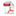      2.学术期刊和A类出版社目录.rar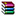 3.本科教学业绩奖励申请表.doc  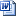      4.本科教学业绩奖励分配表.xls    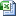      5.本科教学业绩奖励（教材）申请简表.xls         6.2017年度本科教学业绩奖金发放表.xls          7.2017年度本科教学业绩奖励情况统计表.xls  8.关于2017年度教师本科教学业绩奖励发放的说明.doc                                                                              教务处                                                                  2017年11月27日